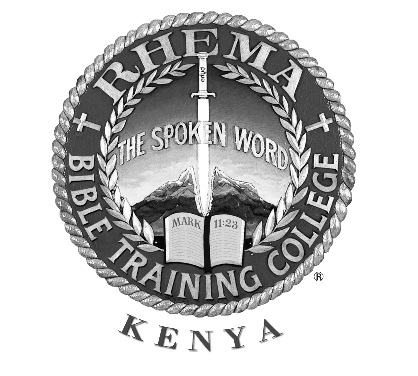 APPLICATION FORM – 1st YEARInstructions:  Complete this form and return it with one recent passport size photograph and photocopy of your national identification card. Answer all questions, if the question does not apply, fill in N/A. BASIC INFORMATIONName (OFFICIAL)					Surname				First Name				Middle Name	Contacts: (The most preferable means of communication is via email)P. O. Box/Street AddressCity/Town      Postal Code     Country            EmailMobile PhoneGender        Male		    Female	Date of Birth 		Nationality       Kenyan		 Other (Specify)Nearest Relative (Not Spouse) to be notified incase of emergency; Must have  a phone.Name						RelationshipResidential AddressMobile PhoneMARITAL STATUS INFORMATION     Single	     Engaged	     Widow(er)	      Separated	    Divorced 	    Remarried    Married with certificate	     Married without CertificateDate Married with Certificate 	Spouse/Fiancé (e) Details.  NameSpouse Mobile Phone               Have your Spouse been previously married?        Yes	      NoDo you have any children?SPIRITUAL DETAILSHave you been Born Again (Saved)  Yes   NoIf Yes, state when and where?Briefly explain how you got saved: Have you been baptised as a believer by immersion in water?  Yes   NoIf Yes, when and where were you baptised (immersed) in water? PlaceHave you been baptised in the Holy Spirit with the evidence of speaking in tongues as in Acts 2:4?  Yes   No If yes, state date and place.Briefly describe how it happened:Fundamental BeliefsDo you believe that the Bible is God’s inspired Word and the only infallible guide in matters of conduct and in doctrine?  Yes     NoDo you believe in the Trinity, that God is one, but manifested in three persons: Father, Son, and Holy Spirit?	 Yes     NoDo you believe in the deity of Jesus Christ, that He is God made flesh and the only Mediator between God and man?  Yes     NoHave you been counselled in the last 2 years concerning personal or family issues?  Yes   NoIf Yes, explain briefly:Who was the counsellor? CHURCH MEMBERSHIPName of your current local churchTown or CityName of the PastorDenomination of current local church How long have you been attending this church?What church activities are you currently involved in?If you are not currently involved in a church, please explain why.MINISTERIAL DETAILDo you at this moment have the call of God to enter the ministry?         Yes	     No           Not SureEDUCATIONCan you read, write and comprehend the English language?       Yes	                   No           Can you read, write and comprehend the Swahili language?       Yes	                   No           Tick your successfully completed level of education.      Primary	Secondary        Vocational/Technical	      College/UniversityDECLARATIONS    Why do you want to attend Rhema Bible Training College?STATEMENT OF TRUTHI hereby state that all the information submitted in this application is correct and true.  If Rhema Kenya is notified that any of the information contained herein is false, it will be justified grounds for my dismissal.Signature						DateSOURCE OF RHEMA INFORMATIONHow did you know about Rhema Bible Training College? Tick appropriately      Facebook	Conference        Radio	      	Alumni       Banner		Student              Open Day	Other: ………………………